АДМИНИСТРАЦИЯ ХАДЫЖЕНСКОГО ГОРОДСКОГО ПОСЕЛЕНИЯ АПШЕРОНСКОГО РАЙОНАПОСТАНОВЛЕНИЕ   от 26.12.2016                                                                         № 784г. ХадыженскОб утверждении муниципальной программы об обеспечении доступности для инвалидов объектов транспортной, инженерной и социальной инфраструктуры Хадыженского городского поселения Апшеронского района «Доступная среда» на 2017 год	В соответствии с Федеральным законом от 7 мая 2013 года № 104-ФЗ «О внесении изменений в Бюджетный кодекс Российской Федерации и отдельные законодательные акты Российской Федерации в связи с с совершенствованием бюджетного процесса», с Федеральным законом от 6 октября 2003 года № 131-ФЗ «Об общих принципах организации местного самоуправления в Российской Федерации», постановлением администрации Хадыженского городского поселения Апшеронского района от 08.12.2014 года №565 «Об утверждении Порядка принятия и разработке, формирования, реализации и оценки эффективности реализации муниципальных программ Хадыженского городского поселения Апшеронского района», п о с т а н о в л я ю:	1. Утвердить муниципальную программу Хадыженского городскогопоселения Апшеронского района   об обеспечении доступности для инвалидов объектов транспортной, инженерной и социальной инфраструктуры Хадыженского городского поселения Апшеронского района «Доступная среда»на 2017 год (прилагается) 	2. Отделу организационно-кадровой работы администрации Хадыженского городского поселения Апшеронского района (Варельджан) разместить настоящее постановление  на официальном сайте администрации Хадыженского городского поселения Апшеронского района.	3. Контроль за выполнением настоящего постановления возложить на заместителя главы Хадыженского городского поселения Апшеронского района Е.В.Исхакову.	4. Постановление вступает в силу  с 01 января 2017 года.Глава Хадыженского городскогопоселения Апшеронского района                                                      Ф.В.Кравцов                                                                                        ПРИЛОЖЕНИЕ             УТВЕРЖДЕНАпостановлением администрации Хадыженского городского поселения     Апшеронского района от 26.12.2016г.                   № 784Муниципальная программа Об обеспечении доступности для инвалидов объектов транспортной, инженерной и социальной инфраструктуры Хадыженского городского поселения Апшеронского района «Доступная среда»на 2017 год»ПАСПОРТ Об обеспечении доступности для инвалидов объектов транспортной, инженерной и социальной инфраструктуры Хадыженского городского поселения Апшеронского района «Доступная среда» на 2017 годНаименование программы                              «Об обеспечении доступности объектов                                                                            транспортной, инженерной и социальной                                                                             инфраструктуры Хадыженского                                                                              городского поселения Апшеронского                                                                             района «Доступная среда» на 2017 год                                                       (далее - программа)Основание для разработки                 Федеральный закон от 24 ноября 1995 программы	г №181-ФЗ « О социальной защитеинвалидов в Российской Федерации»; Закон Краснодарского края от 27.04.2001 года № 1229-КЗ «Об обеспечении беспрепятственного доступа маломобильных граждан к объектам социальной, транспортной и инженерной инфраструктур, информации и связи в Краснодарском крае»;постановление главы администрации Краснодарского края от 05 мая .№ 306 «О совершенствовании работы по обеспечению беспрепятственного доступа инвалидов и других маломобильных категорий граждан к объектам инженерной, социальной и транспортной инфраструктур, информации и связи в Краснодарском краеЗаказчик и разработчик                                   Администрация Хадыженского городскогоПрограммы                                                       поселения Апшеронского районаИсполнители Программы                              Администрация Хадыженского городскогопоселения Апшеронского района (отдел архитектуры и градостроительства администрации Хадыженского городского поселения Апшеронского района, МКУ «Центр развития ЖКХ) Основные цели                                                улучшение качества жизни инвалидов, Программы                                                      создание доступной для инвалидов среды жизнедеятельности; восстановление социального статуса инвалидов;создание условий независимой жизнедеятельности	инвалидов,реализации ими гражданских и политических прав, наиболее полной интеграции их в общественную и трудовую деятельностьЗадачи Программы                                         совершенствование	работымуниципальных	учреждений,муниципальных	предприятийадминистрации	Хадыженскогогородского поселения Апшеронского района,	по обеспечениюбеспрепятственного передвижения и доступа инвалидов к объектам социальной инфраструктурыСроки реализации                                       2017 годПрограммы  Источники финансирования                         средства бюджета городского поселения,Программы                                                        средства собствен                                                                          ников объектов социальной инфраструкту                                                                           ры.                                                                           Объем        финансирования                                  Программы                                                    2017 год: 355 000 руб.                                                                         Из бюджета Хадыженского городского                                                                         Поселения – 355 000 рублейОжидаемые конечные результаты                                                                                           обеспечение доступности маломобильных                                                                          групп населения к социально-значимым объектам, административным учреждениям и организациям    1. Содержание проблемы и обоснование необходимости ее решения программными методами.Федеральный закон от 24 ноября 1995 года № 181-ФЗ «О социальной защите инвалидов в Российской Федерации» определил государственную политику в области социальной защиты инвалидов Российской Федерации, целью которой является обеспечение инвалидам равных с другими гражданами возможностей в реализации их прав и свобод.На современном этапе развития общества проведение комплекса мер по интеграции инвалидов в общество является одним из приоритетных направлений социальной политики государства. В России происходят коренные изменения в подходах к определению и решению проблем инвалидности в соответствии с международными нормами.В соответствии с действующим законодательством администрация Хадыженского городского поселения Апшеронского района должна обеспечить базу для создания условий независимой жизнедеятельности инвалидов в реализации ими гражданских и политических прав, наиболее полной интеграции их в общественную и трудовую деятельность.Поэтому создание адаптированной инфраструктуры Хадыженского городского поселения Апшеронского района для маломобильных групп населения требует значительных материальных затрат.2. Цель и задачи программы.Целью программы является создание системы комплексной реабилитации инвалидов для обеспечения им равных с другими гражданами возможностей в реализации их прав на участие в жизни общества, восстановления способностей инвалидов к бытовой, общественной и профессиональной деятельности с целью их социальной адаптации и достижения материальной независимости.Для достижения поставленной цели предусматривается решение следующих задач:создание в Хадыженском городском поселении Апшеронского района безбарьерной для инвалидов среды жизнедеятельности в эталонной зоне;обеспечение беспрепятственного передвижения и доступа инвалидов к жилью, объектам социальной инфраструктуры эталонной зоны.3. Координация действий исполнительной программыКоординацию действий исполнителей программы осуществляет администрация Хадыженского городского поселения Апшеронского района (отдел архитектуры и градостроительства).Анализ выполнения программных мероприятий осуществляется на основании информации, предоставляемой ежегодно по итогам полугодия и года координатором действий исполнителей программы заместителю главы Хадыженского городского поселения Апшеронского района.4. Механизм реализации программыРеализация мероприятий программы осуществляется администрацией Хадыженского городского поселения Апшеронского района и подведомственными муниципальными учреждениями (исполнители).5. Ожидаемые результаты реализации программыРеализация мероприятий, предусмотренных программой, расширяет реабилитационное пространство для людей с ограниченными возможностями и позволит:повысить качество и уровень жизни инвалидов в Хадыженском городском поселении Апшеронского района;обеспечит доступность к объектам инфраструктуры эталонной зоны Хадыженского городского поселения Апшеронского района для маломобильных групп граждан6. Контроль за исполнением программыКонтроль за исполнением программы осуществляют Совет Хадыженского городского поселения Апшеронского района, администрация Хадыженского городского поселения Апшеронского района.Мероприятия   программы «Об обеспечении доступности для инвалидов объектов транспортной, инженерной и социальной инфраструктуры Хадыженского городского поселения Апшеронского района «Доступная среда» на 2017 год».Заместитель главы Хадыженского городского поселения Апшеронского района                                                                                                                                          Е. Б.Козлова№Наименование мероприятийСроки исполненияФинансирование (бюджет поселения)исполнители1Обеспечение доступности для маломобильных групп населения  при реконструкции парка  городского Дома культуры 3 квартал 2017 г.210 000Администрация Хадыженского городского поселения2Обеспечение доступности для маломобильных групп населения здания администрации Хадыженского городского поселения4 квартал 2017 г.145 000Администрация Хадыженского городского поселенияИ т о г о355 000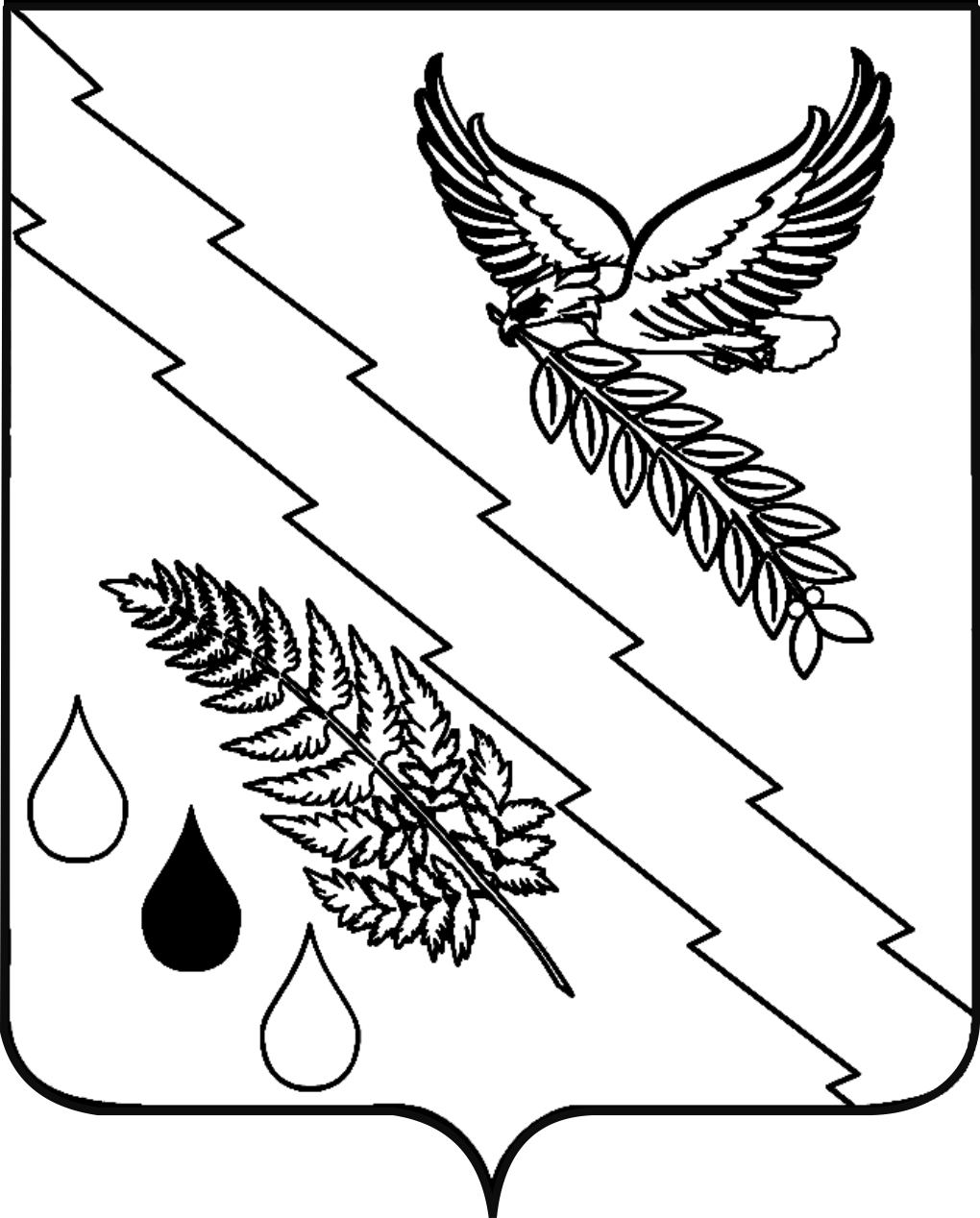 